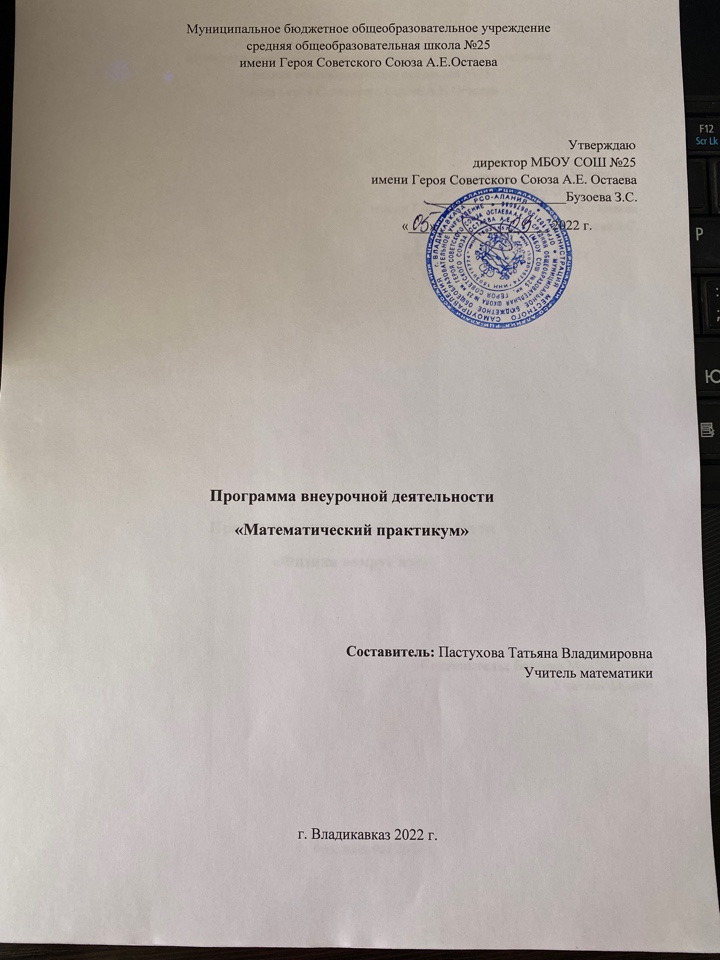 ПОЯСНИТЕЛЬНАЯ ЗАПИСКА        Направленность образовательной программы по внеурочной деятельности:                   Данная программа разработана на основе следующих документов:Федеральный Закон  Российской Федерации от 29. 12. 2021 № 273 – ФЗ  «Об образовании в Российской Федерации»; Федерального государственного образовательного стандарта основного общего образования, утвержденного Приказом Министерства образования и науки РФ от 17 декабря 2020 г. N186         Программа внеурочной деятельности - образовательная программа социально-педагогической направленности, предмет изучения – математика. Программа направлена на развитие интеллектуальных умений учащихся на основе формирования у обучающегося умений управлять процессами мышления, пониманием закономерностей, решением сложных проблемных ситуаций. Она дает школьнику возможность раскрыть многие качества, лежащие в основе творческого мышления. 	       Данная математическая программа предназначена для реализации в системе дополнительного образования. Данная программа предполагает систему творческого развития. Данная программа является синтезом известных математических тем, дополняющих и расширяющих общую интеллектуальную и математическую культуру учащихся старшего звена.        Данная программа отличается от урочной и факультативной систем изучения математики тем, что:1.      учащиеся добровольно выбирают занятия математикой;2.      познавательный процесс становится непрерывным и не ограничен рамками урока;3.      созданы условия для системного развития творческих способностей детей в математике.Актуальность программы:        Значение математики в школьном образовании определяется ролью математической науки в жизни современного общества, ее влиянием на темпы развития научно – технического прогресса.        Актуальность данной программы определяется стратегическими ориентирами модернизации отечественного образования, отраженными в Федеральном законе РФ «Об образовании в Российской Федерации», в Концепции развития математического образования в РФ, определяющими в качестве результата подготовки выпускников сформированность их общекультурных и профессиональных компетенций.Социальные и экономические условия в быстро меняющемся современном мире требуют, чтобы нынешние выпускники получили целостное компетентностное образование. Компетентностно – деятельностный подход может подготовить человека умелого, мобильного, владеющего не набором фактов, а способами и технологиями их получения, легко адаптирующегося к различным жизненным ситуациям.Актуальность и новизна данной программы определяется, прежде всего, тем, что математика является опорным предметом, обеспечивающим изучение на современном уровне ряда других дисциплин, как естественных, так и гуманитарных. Дополнительное (внеурочное) образование по математике педагогически целесообразно, так как у многих обучающихся снижен познавательный интерес к предмету. На уроках не всегда удается индивидуализировать процесс обучения, показать нестандартные способы решения заданий, рассмотреть задачи повышенного уровня сложности, вопросы, связанные с историей математики. На уроках нет возможности углубить знания по отдельным темам школьного курса.Целесообразно проведение работы по предмету в рамках Программы, где больше возможностей для рассмотрения ряда вопросов, не всегда связанных непосредственно с основным курсом математики. Программа внеурочного курса  11 классе актуальна сегодня еще и потому, что по окончании средней школы каждому ученику предстоит сдача ЕГЭ, где за ограниченный временной интервал необходимо справиться с не всегда стандартными заданиями, определение с дальнейшим выбором продолжения образования, от количества баллов за ЕГЭ по математике зависит возможность в получении дальнейшего образования. Цели и задачи:           • Содействовать подготовке к ЕГЭ по математике, формированию у школьников научного воображения и интереса к изучению математики, развитию у обучающихся интуиции, формально – логического и алгоритмического мышления, понимания сущности применяемых математических моделей, формированию познавательной активности.• Создать условия для развития личности и формирования ключевых компетенций обучающихся.                 Требования, предъявляемые программой по математике, школьными учебниками и  сложившейся  методикой  обучения,  рассчитаны  на  так  называемого  «среднего»  ученика.  Однако  уже  с  первых  классов  начинается  расслоение  коллектива  учащихся  на  тех,  кто  легко  и  с  интересом  усваивают  программный  материал  по  математике;  на   тех,  кто  добивается  при  изучении  материала  лишь  удовлетворительных  результатов, и  тех,  кому  успешное  изучение  математики  дается  с  большим  трудом. Это  приводит  к  необходимости  индивидуализации  обучения  математике  в  системе  урочных  и  внеклассных  занятий.  В  то  же  время,  с  помощью  продуманной  системы  внеурочных  занятий,  можно  значительно  повысить  интерес  школьников  к  математике.   Разнообразные  формы  внеурочных  занятий  открывают  большие  возможности  в  этом  направлении.Формы проведения и режим занятий.            Занятия включают в себя теоретическую и практическую части.            Занятия проводятся: 1 раз в неделю продолжительностью 40 минут в течении 17 часов             Основными формами образовательного процесса являются:
             -  практико-ориентированные учебные занятия;             -  творческие мастерские.             На занятиях предусматриваются следующие формы организации учебной деятельности:           - индивидуальная (воспитаннику дается самостоятельное задание с учетом его возможностей);           - фронтальная (работа в коллективе при объяснении нового материала или отработке определенной темы);           - групповая (разделение на мини группы для выполнения определенной работы);           - коллективная (выполнение работы для подготовки к олимпиадам, ЕГЭ).             Занятия содержат исторические экскурсы, задачи и практический материал, используемый в повседневной жизни и способствующий повышению интереса к математике. Этот интерес следует поддерживать в продолжение всего учебного года, проводя соответствующую работу. РЕЗУЛЬТАТЫ ОСВОЕНИЯ УЧЕБНОГО КУРСА       У обучающихся могут быть сформированы: Личностные результаты:- ответственное отношение к учению, готовность и способность обучающихся к самообразованию на основе мотивации к обучению и познанию, осознанный выбор и построение дальнейшей индивидуальной траектории образования на базе ориентировки в мире профессий и профессиональных предпочтений, с учётом устойчивых познавательных интересов;- способность к эмоциональному восприятию математических объектов, задач, решений, рассуждений;- умение контролировать процесс и результат математической деятельности;- коммуникативная компетентность в общении и сотрудничестве со сверстниками в образовательной, учебно-исследовательской, творческой и других видах деятельности;-  опыт публичного выступления перед учащимися своего класса и на научно-практической ученической конференции;- оценивать информацию (критическая оценка, оценка достоверности);- критичность мышления, умение распознавать логически некорректные высказывания, отличать гипотезу от факта;-  мышления, инициативы, находчивости, активности при решении задач.Метапредметные результаты:- регулятивные обучающиеся получат возможность научиться:- оставлять план и последовательность действий;- определять последовательность промежуточных целей и соответствующих им действий с учётом конечного результата;- предвидеть возможность получения конкретного результата при решении задач;- осуществлять констатирующий и прогнозирующий контроль по результату и способу действия;- видеть математическую задачу в других дисциплинах, окружающей жизни;- концентрировать волю для преодоления интеллектуальных затруднений и физических препятствий;- самостоятельно действовать в ситуации неопределённости при решении актуальных для них проблем, а также самостоятельно интерпретировать - результаты решения задачи с учётом ограничений, связанных с реальными свойствами рассматриваемых процессов и явлений;- самостоятельно приобретать и применять знания в различных ситуациях для решения различной сложности практических заданий, в том числе с использованием при необходимости и компьютера;- выполнять творческий проект по плану;- интерпретировать информацию (структурировать, переводить сплошной текст в таблицу, презентовать полученную информацию, в том числе с помощью ИКТ);- логически мыслить, рассуждать, анализировать условия заданий, а также свои действия;- адекватно оценивать правильность и ошибочность выполнения учебной задачи, её объективную трудность и собственные возможности её решения.Познавательные результаты:- обучающиеся получат возможность научиться:- устанавливать причинно-следственные связи; строить логические рассуждения, умозаключения (индуктивные, дедуктивные и по аналогии) и выводы;- формировать учебную и общекультурную компетентность в области использования информационно-коммуникационных технологий;- выдвигать гипотезу при решении учебных задач и понимать необходимость их проверки;- планировать и осуществлять деятельность, направленную на решение задач исследовательского характера;- выбирать наиболее эффективные и рациональные способы решения задач;- интерпретировать информацию (структурировать, переводить сплошной текст в таблицу, презентовать полученную информацию, в том числе с помощью ИКТ); Коммуникативные результаты: обучающиеся получат возможность научиться:- организовывать учебное сотрудничество и совместную деятельность с учителем и сверстниками: определять цели, распределять функции и роли участников;- взаимодействовать и находить общие способы работы; работать в группе; находить общее решение и разрешать конфликты на основе согласования позиций и учёта интересов; слушать партнёра; формулировать, аргументировать и отстаивать своё мнение;- прогнозировать возникновение конфликтов при наличии различных точек зрения;- разрешать конфликты на основе учёта интересов и позиций всех участников;- координировать и принимать различные позиции во взаимодействии;- аргументировать свою позицию и координировать её с позициями партнёров в сотрудничестве при выработке общего решения в совместной деятельности;- аргументировать свою позицию и координировать её с позициями партнёров в сотрудничестве при выработке общего решения в совместной деятельности;- работать в группе;  оценивать свою работу.- слушать других, уважать друзей, считаться с мнением одноклассников.Предметные результаты:учащиеся получат возможность научиться:- решать задачи на нахождение площади и объёма фигур- решать сложные задачи на движение;- решать логические задачи;- решать сложные задачи на проценты;- решать математические задачи и задачи из смежных предметов, выполнять практические расчёты;- решать занимательные задачи;- анализировать и осмысливать текст задачи, переформулировать условие, моделировать условие с помощью реальных предметов, схем, рисунков, графов; строить логическую цепочку рассуждений; критически оценивать полученный ответ, осуществлять самоконтроль, проверяя ответ на соответствие условию.- пользоваться предметным указателем энциклопедий, справочников и другой литературой для нахождения информации;- находить в пространстве разнообразные геометрические фигуры, понимать размерность пространства;- строить  плоские и пространственные фигуры.- правильно употреблять термины, связанные с различными видами чисел и способами их записи;- самостоятельно приобретать и применять знания в различных ситуациях для решения различной сложности практических задач, в том числе с использованием при необходимости справочных материалов, калькулятора и компьютера;- пользоваться предметным указателем энциклопедий и справочников для нахождения информации;- уметь решать задачи с помощью перебора возможных вариантов;- выполнять арифметические преобразования выражений, применять их для решения учебных математических задач и задач, возникающих в смежных учебных предметах;- применять изученные понятия, результаты и методы при решении задач из различных реальных ситуаций, не сводящихся к непосредственному применению известных алгоритмов.По окончании обучения учащиеся должны знать и уметь:• нестандартные методы решения различных математических задач;• логические приемы, применяемые при решении задач;• историю развития математической науки, биографии известных ученых-математиков;• рассуждать при решении логических задач, задач на смекалку, задач на эрудицию и интуицию;• систематизировать данные в виде таблиц при решении задач, при составлении математических кроссвордов, шарад и ребусов;• применять нестандартные методы при решении программных задач;• умение применять изученные методы к решению олимпиадных задач.	Формы подведения итогов реализации программы:Итоговый контроль осуществляется в формах: практические работы;  творческие работы учащихся; контрольные задания.   В ходе проведения занятий следует обратить внимание на то, чтобы учащиеся овладели умениями общеучебного характера, разнообразными способами деятельности, приобрели опыт:•	решения  разнообразных задач из различных разделов курса, в том числе задач, требующих поиска пути и способов решения•	исследовательской деятельности, проведения экспериментов, обобщения•	ясного, точного, грамотного изложения своих мыслей в устной и письменной речи, использования различных языков математики (словесного, символического, графического), свободного перехода с одного языка на другой для иллюстрации, аргументации•	поиска, систематизации, анализа, классификации информации, использования разнообразных информационных источников, включая учебную и справочную литературу, современные информационные технологии.СОДЕРЖАНИЕ УЧЕБНОГО КУРСАРаздел 1. Прикладная математика (5 часов)Теория: Связь математики с другими предметами, изучаемыми в школе. Связь математики и предметов, рассматривающих одни и те же понятия, такие как функция, вектор, сила, симметрия, скорость, перемещение, проценты, масштаб, проектирование, фигуры на плоскости и в пространстве и другие. Связь математики и экономики, биохимии, геодезии, сейсмологии, метеорологии, астрономии.Практика: Решение задач с физическим, химическим, экономическими другим содержанием. Решение упражнений как предметных, так и прикладных для показа практической значимости вводимых математических формул, понятий.Раздел 2. Профессия и математика (5 часов)Теория: Применение математических знаний в различной профессиональной деятельности человека. Комплексный подход в использовании математических закономерностей в современном производстве и его структурных частях: технике, технологии, экономике, организации труда и т.д.Практика: Решение прикладных задач с профессиональной направленностью, в которых математические методы успешно применяются при планировании и организации производства, определении условий экономного использования сырья, рабочих ресурсов, для определения доходов и убытков предприятий и др. Подготовка и защита проекта «Профессии моих родителей»Раздел 3. Домашняя математика ( 3 часа)Теория: Роль математики в быту. Геометрия и окружающие человека домашние предметы. Применение математических формул и преобразований в домашней практике для вычисления необходимых отношений и величин, связанных с домашним строительством, кулинарией, рукоделием, домашней экономикой. Практика: Решение прикладных задач, в которых человеку нужно самому выбрать параметры, характеристики объекта, определяемые путем самостоятельных измерений и дающие возможность вычислить искомую величину.Раздел 4. Жизненные задачи в ЕГЭ (2 часа)Теория: Обобщение теоретических знаний. Виды задач в ЕГЭ практического характера.Практика: Математическая обработка результатов, решение практических задач. Подготовка проектов по теме «Математика – это интересно!».Раздел 5. Метод математических моделей (2 часа)Теория: Математическое моделирование в экономике. Практика: Составление графических, аналитических и др. математических моделей по условию задачи, работа с моделями, выводы по результатам и запись ответКалендарно-тематическое планирование.Литература.1. Математика: «Решение текстовых задач»: экспресс – репетитор для подготовке к ЕГЭ/И.С.Слонимская, Л.И.Слонимский. – М.: АСТ: Астрель; Владимир:ВКТ, 010. 2. Программа А.В. Шевкина «Текстовые задачи в школьном курсе математики» (педагогический университет «Первое сентября»).3. ЕГЭ: 4000 задач с ответами по математике. Все задания «Закрытый сегмент». Базовые и профильный уровни. /И.В. Ященко и др. –М: Экзамен, 2022.4. Липсиц И.В. Экономика: история и современная организация хозяйственной деятельности. – М.: ВИТА-ПРЕСС, 2021. Интернет-источники:1. Cайт журнала «Семейный бюджет» — http://www.7budget.ru;2. Сайт по основам финансовой грамотности «Достаток.ру» —http://www.dostatok.ru;3. Журнал «Работа и зарплата» — http://zarplata-i-rabota.ru/zhurnalrabota-i-zarplata;4. Сайт «Все о пособиях» — http://subsidii.net/5. Сайт «Все о страховании» — http://www.o-strahovanie.ru/vidistrahovaniay.php№ п\пДата Тема урока Кол-во часовТип урока Виды и формы контроля Характеристика деятельности учащихся Домашнее задание 11 неделяМатематика в физических явлениях1урок обще методической направленностиФронтальная работаЗнают связь математики с другими предметами, изучаемыми в школеСоставить задачи, в которых привести примеры связи математики с предметами, изучаемыми в школе22 неделяПрименение математики в технике 1урок обще методической направленностиФронтальная работаРешают задачи с физическим содержаниемПрактическая работа33 неделяПрименение математики в технологических процессах производства1урок обще методической направленностиГрупповая работаРешают задачи с физическим содержаниемПодготовить сообщение о роли математики в технологическихпроцессах 44 неделяЗнакомство учащихся с задачами физического напрвления .1урок открытия новогоГрупповая работаУмеют пользоваться технической литературой и справочникамиподготовить сообщение освязи математики и предметов,рассматривающих одни и те же понятия, такие какфункция, вектор, сила55 неделяРешение практических задач на понятие вектора, силы, перемещения и других1урок обще методической направленностиФронтальная работаРешают физические задачиСоставить задачи-карточки66 неделяМатематическая обработка химических процессов1урок открытия новогоГрупповая работаРешают задачи с химическим содержаниемПодготовить примерыматематической обработки биологических процессов77 неделяИсторические процессы с математической точки зрения1урок открытия новогоГрупповая работазнают примеры исторических процессов с математической точки зренияСообщение о процессахв геодезии с математической точки зрения88 неделяПриродные процессы с математической точки зрения1урок открытия новогоГрупповая работаРешают задачи природного содержанияПроанализировать тарифы ЖКХ99 неделяТарифы ЖКХ. Табличное представление данных1урок обще методической направленностиИндивидуальная работаРешают экономические задачи представленные в виде таблицПрактическая работа1010 неделяКруговые диаграммы и география1урок обще методической направленностиИндивидуальная работаРешают задачи с применением круговых диаграммПрактическая работа1111 неделяМатематика в политехническом образовании1урок открытия новогоФронтальная работаЗнают о применении  математических знаний в различной профессиональной деятельности человека.Работа над проектом« Профессии моих родителей»1212неделяМатематика  в банковском деле1Групповая работаПрименение знаний в архитектурепрофессии1313 неделяМатематика в экономике1урок открытия новогоГрупповая работаЗнают о комплексном подходе в использовании математических закономерностей в современном производстве и его структурных частяхРабота над проектом« Профессии моих родителей»1414 неделяМатематика и сфера обслуживания1урок открытия новогоГрупповая работаРешают прикладные задачиРабота над проектом« Профессии моих родителей»1515 неделяМатематика  и проценты1Урок закрепленяРешаем задачиЗадачи на дом1616неделяМатематика  в чертежах1Урок открытия новогоРешаем задачиЗадачи на дом1717неделяМатематика и ЖКХ1Урок закрепленияРешаем задачи